Beste luisteraarHartelijk welkom op ons jaarlijks concert van het Hagenkoor Herent.Vanuit “Ons Musyckboexken” ontdekken we het Nederlandstalige lied over liefde en verlangen in originele, soms minder bekende composities zoals het gebracht werd in de Renaissance.Solist Bart Vandekerkhove brengt zingend hulde aan Guido Gezelle, onze bekendste dichter met zijn weergaloos gevoel voor ritme, rijm en klank, de West-Vlaamse rapper avant la lettre.Daarna brengen we hedendaagse koorbewerkingen van gekende liederen van bij ons en onze Noorderburen: Willem Vermandere, Stef Bos, Johan Verminnen, Marco Borsato, Jetse Bremer, …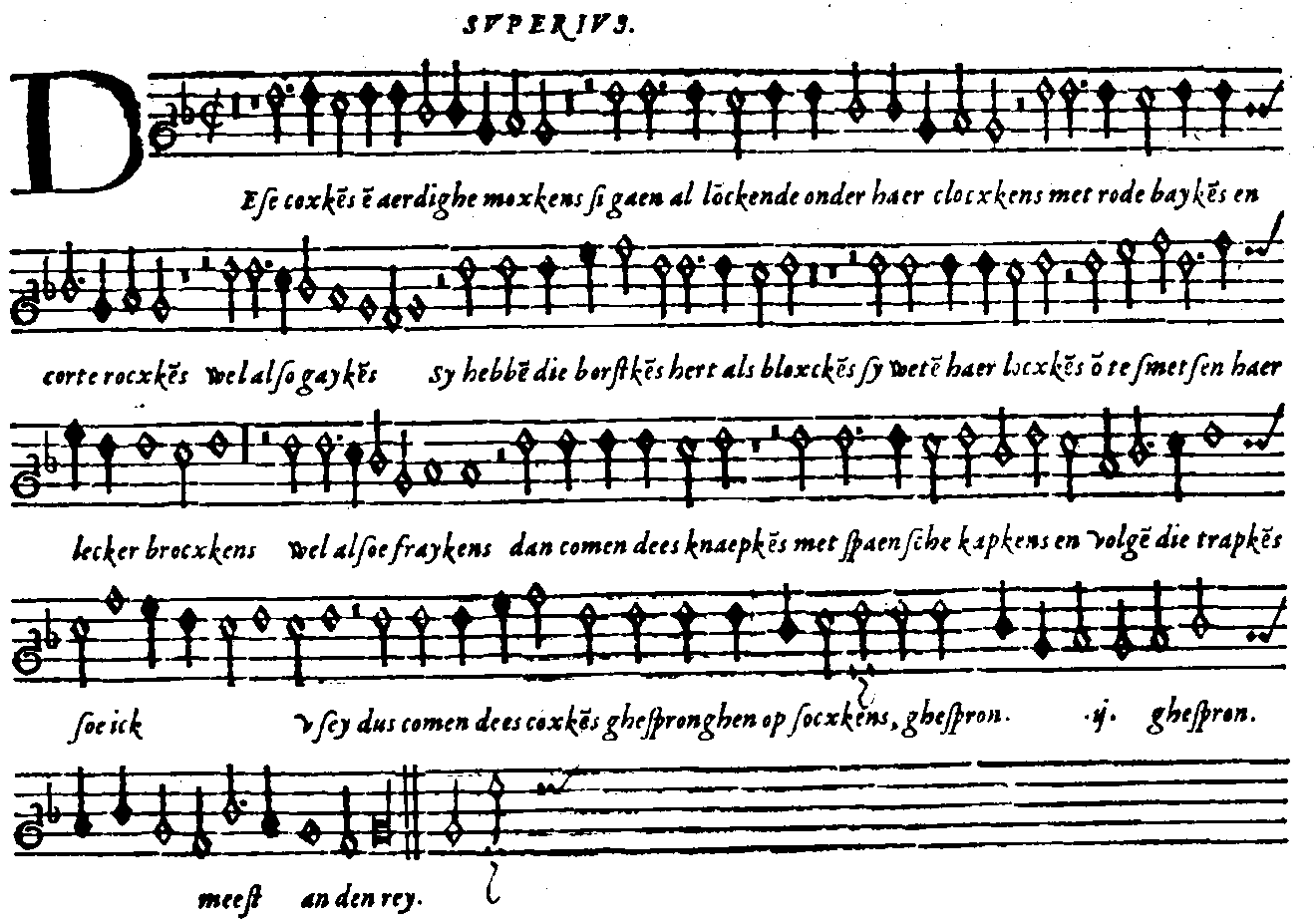 Uittreksel uit het “Eerste Musyckboexken” van Tielman SusatoProgrammaOns Eerste Musyckboexken
Myn hert altyt heeft verlanghen
Het clopten een vrouken
Dese coxkes en moxkesGezelle Gezongen
Twintig Mezenvoetjes 
’t Schrijverke
Heer Schimmelpenninck
Boerke NaasVreugde en Verdriet
Zij
Vragen
Nog één glas WodkaEenzaamheidIk misse UMuseum van onze jaren VoorbijMens durf te leven Droom, durf, doe en deel
Lat mie moar lopen langs de stroaten
De doodgewoonste dingen
Laat me nu toch niet alleen
Vrede
Droom, durf, doe en deel Ons Eerste Musyckboexken Myn hert altyt heeft verlanghen - Pierre de la Rue Myn hert altyt heeft verlanghen
naer U die alderliefste myn.
U liefde heeft my ontfanghen,
u eighen vry wil ick zyn.
Voor al de weereltgemeene,
soe wie dat hoort oft ziet
hebdy myn herte alleene
Daarom lief en begheeft my niet. 
Het clopten een vrouken - AnonymousHet clopten een vrouken voer een taverne
smorgens alvoer den dage.
Werdinne, tapt bier! Wel, sprack sy gerne.
Ten is geen bier daer ick naer vrage.
Waer is myn man? God geef hem die plage!
Dat vrouken streeck binnen aldaer sy saten.

Segt, arrige boeve,
dat u Godt bedroeve!
Ten sal niet baten :
Ghy en sult u dobbelen nemmer meer laten.Sy sloech hem met vuysten vry sonder duecht;
Hy was in groter pyne.
Leyn die nam in den kelder die vlucht;
Die twede liep duycken achter die gardyne.
Cornette bleef cloeck als een man int schyne.
Sy liet hem vast roepen boven maten.Segt, arrige boeve…..
Dese coxkens - Anonymous Dese coxkens en aerdighe moxkens,
sy gaen al lonckende onder haer clocxkens 
met rode baykens en corte rocxkens
wel also gaykens.Sy hebben die borstkens hert als bloxckens; 
Sy weten haer locxkens
om te smetsen haer lecker brocxkens,
wel also fraeykens.Dan comen dees knaepkens
met spaensche kapkens
en volgen die trapkens,
Soe ick u sey. Dus comen dees coxkens
gespronghen op socxkens 
meest an den rey.Gezelle GezongenTwintig mezenvoetjes
Muziek: A. Preud’hommeTWINTIG mezenvoetjeshippelen 1  in ‘t groen,zurkelende zoetjes, 2zo de mezen doen.Sprongen, recht en kromme,doen ze elkander na,op, neer, en omme,ga en wederga. 3Elk, op elk z’n taksken,laat z’n tonge gaan;elk het mezenfrakske, 4 en‘t mezenmutske aan.Voor die ‘t frakske maken,één’ duim, of drie kwartkost het, van blauw laken,met ‘n lapken zwart.Uit die kleene lapkes,zwarter als laget, 5snijen de mezen kapkes,volgens hunne wet.‘k Zie ze geren spelen,‘k hoor ze geren, ‘s noens, 6bobbelender kelen,babbelen bargoens.‘t Zit entwaar 7 ‘n spinne,‘t ronkt entwaar ‘n bie:snappen doen ze ze inne,zonder ‘een-twee-drie.’Hoor ze vijzevazen, 8altijd even stout;reppen, roeren, razen,weg en weer, in ‘t hout!‘Mij!’ zo roept er ene,‘mij, die mugge!’ – ‘Dij?’ 9Wederroept 10 Marlene,‘Mij, Martijne, mij!’Twee, die wetten weten, 11delen ’t heltegoed: 12eten en vergetenmense en meze moet!Uit: Rijmsnoer  (10/01/1897)1 = wippen /  2 =  zachtjes fluitend - stilletjes /  3 = paarsgewijze / 4 = mezenjasje / 5 = gitzwart /  6 = ’s middags / 7 = er zit ergens / 8 = mallepraat verkopen / 9 = voor jou /  10 = antwoord  / 11 = kennen / 12 = twistgoed’t Schrijverke1 (Gyrinus Natans)
Muziek : Will FerdyO krinklende winklende 2 waterdingmet ‘t zwarte kabotseken 3 aan,wat zien ik toch geren uw kopke flinkal schrijven op ‘t waterke gaan!Gij leeft en gij roert en gij loopt zo snel,al zie ‘k u noch arrem noch been;gij wendt en gij weet uwen weg zo wel,al zie ‘k u geen ogen, geen één.Wat waart, of wat zijt, of wat zult gij zijn?Verklaar het en zeg het mij, toe!Wat zijt gij toch, blinkende knopke fijn,dat nimmer van schrijven zijt moe?Gij loopt over ‘t spiegelend water klaar,en ‘t water niet méér en verroertdan of het een gladdige windje waar, 4dat stille over ‘t waterke voert. 5 O schrijverkes, schrijverkes, zegt mij dan, -met twintigen zijt gij en meer,en is er geen één die ‘t mij zeggen kan: -Wat schrijft en wat schrijft gij zo zeer? 6 Gij schrijft, en ‘t en staat in het water niet,gij schrijft, en ‘t is uit en ‘t is weg;geen christen 7 en weet er wat dat bediedt: 8och, schrijverke, zeg het mij, zeg!Zijn ‘t visselkes 9 waar ge van schrijven moet?Zijn ‘t kruidekes daar ge van schrijft?Zijn ‘t keikes of bladtjes of blomkes zoet,of ‘t water, waarop dat ge drijft?Zijn ‘t vogelkes, kwietlende 10 klachtgepiep,of is ‘t het blauwe gewelf,dat onder en boven u blinkt, zo diep,of is het u, Schrijverke, zelf?En ‘t krinklende winklende waterding,met ‘t zwarte kapoteken 11 aan,het stelde en het rechtte zijne oorkes flink, 12en ‘t bleef daar een stondeke staan:‘Wij schrijven,’ zo sprak het, ‘al krinklen afhetgene onze Meester, weleer,ons makend en lerend, te schrijven gaf,één lesse, niet min nochte meer;wij schrijven, en kunt gij die lesse tochniet lezen, en zijt gij zo bot? 13 Wij schrijven, herschrijven en schrijven nog,de heilige Name van God!’ Uit: Dichtoefeningen (1857)1 = draaikever-watertor /  2 = scherpe bochten maken /  3 = mutjsje /  4 =  zou zijn  / 5 = drijft / 6 = zo rap – snel /  7 = geen mens /  8 = beduidt  /  9 = visjes /  10 = kwelende /  11 =  manteltje / 12 = stelde flink – spitste /  13 = stompzinnig – domHeer Schimmelpenninck 1
Muziek: E. Van NieuwenhoveHeer Schimmelpenninck weet van sparen:
jaren at hij boter, vlees noch vis!
Wat erger is,
Heer Schimmelpenninck is in ‘t geven
even milde of waar ‘t een varwe koe, 2
en nog niet toe. 3
Nochtans heeft hij veel geld gewonnen,
tonnen gouds: hij voerde koopvaardij,en kocht daarbij
het goed te Schimmelpenninckhoven,
boven d' honderd-vijftig bunders groot...en, gaat hij dood,
wat zal heer Schimmelpenninck hebben?
Ribben, romp en al in ‘t graf geleid,plus de eeuwigheid!Uit: Tijdkrans (1881-1882?)Gedicht heeft betrekking op gierigheid /  1 = vrek (tevens de naam van de Noord-Nederlandse raadpensionaris Rutger Jan Schimmelpenninck (1761-1825), koopman en politicus. Hij inspireerde Gezelle voor dit gedicht / 2 = vaarkoe (onbevruchte mestkoe / 3 = en nog zelfs zoveel niet Boerke Naas
Muziek: Will FerdyWie heeft er ooit het lied gehoord,
het lied van Boerke Naas?
‘t En had, 't is waar, geen leeuwenhert,
maar toch, ‘t en was niet dwaas.Boer Naas die was twee runders gaan
verkopen naar de steê
en bracht, als hij naar huis toe kwam,
zeshonderd franken meê.Boer Naas, die maar een boer en was,
nochtans was scherp van zin,
hij ging en kocht een zevenschot, 1
en stak daar kogels in.Alzo kwam Naas, met stapkes licht,
en met de beurze zwaar;
hij zei: ‘Och 'k wilde dat ik thuis
en in mijn bedde waar!’Al met ‘n keer, 2 wat hoort boer Naas,
juist bacht 3 hem in de tronk?
Daar roert entwat, daar loert entwat:
‘t docht Naasken dat 't verzonk!En, eer dat ‘t veintjen asem kreeg,
zodanig was 't ontsteld,
daar grijpen Naas twee vuisten vast,
en ‘t ligt daar, neêrgeveld.Hij hoorde noch hij zag bijkans, 4
‘t en voelde bijkans niet,
‘t enzij dat ‘t een pistole zag,
en zeggen hoorde ‘... Ik schiet!’‘Ik schiet, zo gij, op staande voet,
niet al uw geld en geeft;
en g' hebt, van zo gij roert, m’n man,
 uw laatste dag geleefd!’Boer Naas, die alle dagen vijf
zes kruisgebeden 5 bad,
om lang te mogen leven, peist 6
hoe hij in nesten zat!‘Wat zal ze zeggen,’ krees 7 boer Naas,
 ‘wanneer ik thuiswaarts keer?
Hij heeft het weerom al verbuisd! 8
die zatlap, nog nen keer!’‘Hoort hier, mijn vriend, believe 't u,
 toogt dat gij minzaam zijt,
och schiet ne kogel deur mijn hoed
en spaart mij 't vrouwverwijt!’‘’k Zal zeggen, als ik thuis geraak:
men heeft mijn geld geroofd,
en, weinig scheelde 't , of ik had
‘n kogel deur mijn hoofd!’De dief, die meer van kluiten hield
als van boer Naas zijn bloed,
schoot rap ‘n kogel deur end deur
de kobbe 9 van z'n hoed.Bedankt’ zei Naas en greep zijn slip: 10 
‘schiet nog een deur mijn kleed!’ 11
De dief legt aan en Naasken houdt
zijn pitteleerke g’ reed. 12‘Schiet nog een deur mijn broek,’ zei Naas,
‘dan peist m’n wijf, voorwaar,
als dat ik, bij mirakel, ben
ontsnapt aan 't lijfsgevaar.’ 13De rover zegt: ‘Nu zal ‘t wel gaan,
waar is uw beurze, snel:
‘k en heb noch tijd noch kogels meer...’
‘Ik wel,’ zegt Naas, ‘ik wel!’Zijn zevenschot haalt Naas toen uit
en spreekt: ‘Is ‘t dat ge u niet,
in een- twee- drie, van hier en pakt, 14
gij galgedweil, 15 ik schiet!‘Ik schiet, van als gij nader komt,
uw domme kop in gruis,
en, zo gij Naas nog roven wilt,
laat uw verstand niet thuis!’En lopen dat die rover deed,
de benen van zijn lijf,
zo snel dat ‘t onbeschrijflijk is,
hoe snel ook dat ik schrijf!Hier stop ik. 
Dichte een ander nu
ne voois 16 op boerke Naas;
‘t is waar, ‘t en was geen leeuwenhert, 17 
 maar toch, hij was niet dwaas!Uit: Rond den Heerd / Liederen, eergedichten et Reliqua (vόόr 17/10/1868) 
1 = pistool met zeven kogels / 2 = opeens / 3 = achter / 4 = bijna / 5 = gebeden verricht met uitgespreide armen (dus kruisvorm) / 6 =  denkt / 7 = huilde en pruilde / 8 = verkwist / 9 = bol / 10 = jaspand / 11 = jas / 12 = billentikker, pandjesjas klaar / 13 = levensgevaar / 14 = wegkomt / 15 = galgenaas / 16 = melodie of zangwijze / 17 = t.g.v. het overlijden van de beroemde Engelsman Richard 1 (11 augustus 1866) Vreugde en verdrietZij – Marco Borsato
Muziek : J. Ewbank  Arr. : Stef Minnebo
Tekst : H. KooreneefDe blik in haar ogen
Verandert de kleur van mijn dag.
't Is niet te geloven,
van zwart als ze boos is
tot blauwer dan blauw als ze lacht

De zon hangt voortdurend 
verliefd om haar heen,
de maan laat haar nooit een seconde alleen.

Een woord van haar lippen
kan telkens weer wonderen doen
't Is niet te voorspellen
soms klinkt ze als onweer
en soms als een zonnig seizoen.

Maar hoe hard het ook vriest
ze is zo weer ontdooid.
Zolang ze bij mij is
verveel ik me nooit

Want zij, zij is de zon 
en de maan voor mij.
Zij is het beste van allebei.
Zo mysterieus en zo warm tegelijk
en ze doet iets met mij.

Ze is vrij, vrij om te gaan 
maar ze blijft bij mij. 
Zij is de eb en de vloed erbij.
Ze is onweerstaanbaar,
ze zegt me gewoon wat ze vindt.
Een vrouw en een kind,
ze is wind en windstilte,
en zij, zij hoort bij mij.En zij, opent een wereld voor mij.
Zij is de zon op m'n huid 
en de regen,
wind mee en wind tegen.Zij zit in alles voor mij
Ze maakt me blij
Zij houdt me vast maakt me vrij


Zij is er altijd en zij  maakt me deel van haar grote geheel.
Zij is de betere helft,
van mij.

Zij, na na na na …
Zij, zij is de zon …..Vragen 
Muziek : Jetse Bremer
Tekst : Marcel Beyer‘k Wil je vragen wat er fout is gegaan.
‘k Wil je vragen of het nu echt is gedaan.
Wat stel je voor ? Gaan we nog door ?
Is er hoop ? 
Ja dat wil ik wel weten want ik kan niet vergeten
dat wij al jaren tezamen waren 
en dat ik van je hield. 
Is het nu voorbij, voorgoed, 
Ik heb nog zoveel vragen. Stop het zwijgen,
we komen niet verder
en denk eens aan de tijd dat het nog goed was.
Noem een reden waarom jij bent veranderd.
Wat wil je? Wat wil je ? Waar stuur je nu op aan?Denk eens aan vroeger hoe verliefd je ooit eens was. 
Wat stel je voor ? Gaan we nog door ?
Is er hoop ? 
Ja dat wil ik wel weten want ik kan je niet vergetenStop het zwijgen…‘k Wil je vragen
O, nee laat me niet alleen. Stop het zwijgen…Nog één glas wodka – Stef Bos
Arr. : Jetse BremerNog een glas wodka
Het wordt helder in m'n hoofd
Nog even en ik zie alles
Waar ik nooit in heb geloofd

Nog een glas wodka
En jij bent de mooiste vrouw
Ik heb nog een glas nodig 
om te zeggen
Dat ik van je hou

Ik hou van jou, 
ik hou van jou
Ik weet niet wat ik zeg
Maar ik hou van jou
Ik weet dat ik dit lieg
Dat ik alles mooier zie
Maar ik hou van jou, 
ik hou van jou

Nog een glas wodka
Je wordt mooier met elk glas
Jij bent een ander dan degene
Die je daarnet nog was

Nog een glas wodka
Olie op het vuur
De mooiste dingen kosten weinig
Liefde is niet duur

Nog een glas wodka
Ik heb iemand nodig
Nog een glas wodka
Wat ik je zeg 
dat mag je nooit geloven

Ik hou van jou, ik hou van jou...

Nog een glas wodka
Want als ik in de spiegel kijk
Zie ik altijd iemand
Die ik niet wil zijn
Nog een glas wodka
Alle liedjes hebben hetzelfde refrein
Als je wilt zal ik het schreeuwen
Vannacht midden op het plein

Ik hou van jou, ik hou van jou.EenzaamheidIk misse U 
Muziek : Will Ferdy
Tekst : Guido GezelleAan een afwezige vriend

Ik mis u waar ik henenvaar 1
of waar ik henenkeer:
de morgenstond, 
de dagen rond
en de avonden nog meer!
Wanneer alleen ik tranen ween
't zij droevig hetzij blij,
ik misse u, o ik mis u zo,
ik mis u nevens 2 mij!

Zo mist, voorwaar, zijn weder-paar 3 geen veugelke in ‘t net;
zo mist geen kind,
hoe teer bemind,
zijn’ moeder noch zij het! 4
Nu zingt men wel en ‘t orgelspel
en mis ik niet, o neen,
maar uwe zang mist de orgelklank
en misse ik al met een. 5

Ik misse u als er leugen vals
wil monkelen 6 zo gij loegt,
wanneer gij zacht mij verzen bracht
of verzen mededroegt.
Ik misse u nog... 
waar hoeft u toch,
wáár hoeft u niet gezeid...
Ach! ‘k heb zo dikwijls heimelijk
God binnen u geleid!

Dáár mis ik u, dáár mis ik u
zo dikwijls, en, ik ween:
geen hope meer op wederkeer,
geen hope meer, o neen!
Geen hope, neen, 
geen hoop, hoe kleen,
die ‘t leven overschiet; 7
maar in den schoot 
der goede dood 8 
en misse ik u toch niet?Uit: Gedichten, Gezangen en Gebeden (14/1-23/2/1859)1 = heenga / 2 = naast / 3 = partner / 4 = het kind / 5 = tegelijkertijd / 6 = glimlachen / 7 = overblijven / 8 = Gezelle gebruikte dit woord zoals dat in West- Vlaanderen gewoon is, als iets vriendelijks! Museum van onze jaren  
Muziek : Yves Duteil  Arr. : Stan Driesen
Tekst : Egbert HartmanDe maan komt langzaam op, ik zit te staren naar een vlam die niet dooft, krijg het niet uit m'n hoofd het museum van onze jaren 'k Heb het zelf gebouwd, vol herinnering gestouwd het mooiste dat ik wil bewaren Ik kom hier zo vaak, dat ik alles kan dromen het begint bij het begin, waar ik jou zo bemin een belofte van wat ging komen Overal samen naartoe, nimmer waren we moe elke hindernis werd genomen Het museum van ons met verschillende zalen Kijk ons hier na een jaar, nog zo blij met elkaar zelfs de zon kon niet mooier stralen Een verbond aangegaan, alles konden we aan ons geluk kon gewoon niet falen De maan komt langzaam op en ik zit te staren alles is me zo lief, zelfs die laatste brief jij gaf op en liet alles varen Je verdween uit m'n zicht, het museum ging dicht het museum van onze jarenVoorbij 
Muziek : Riccardo Cocciante Arr. : Stan Driesen
Tekst : Paul de Leeuw (origineel: ‘Pour elle’)Vrienden hebben mij zo vaak gezegd. jij, jij blijft niet lang alleen. die woorden heb ik steeds weerlegd. mijn hart behoorde aan geen een. 
ik had m'n portie liefde wel gehad. de ware hield niet meer van mij. ik was verliefd zijn meer dan zat. toen kwam jij voorbij. 
voorbij, voorbij, voorbij. 
het rare was, ik had het niet verwacht. ik vond je leuk zo voor één keer. maar toen je wegging in de nacht. verlangde ik naar jou en naar veel meer. 
ik kende je van lichaam niet van naam. ik weet wel wat je bij het afscheid zei. ga nou niet staan wachten bij het raam. ik kom nog wel een keer ineens voorbij. 
voorbij, voorbij, voorbij, ooohhh voorbij. de angst dat niemand van me houdt, 
die angst is nu voorgoed voorbij.voorbij is mijn onzekerheid 
het zoeken naar de ware. voorbij is het verlangen 
naar wat jij hebt losgemaakt in mij, voorbij. 
de dagen gingen zo voorbij. ik miste je aanwezigheid. jouw geur omringde mij. kom langs , ik wil je nooit meer kwijt. 
voorbij, voorbij, voorbij, ooohhh voorbij. 
de angst dat niemand van me houdt, 
die angst is nu voorgoed voorbij.voorbij is mijn onzekerheid 
het zoeken naar de ware. voorbij is het verlangen 
naar wat jij hebt losgemaakt in mij, voorbij.
de liefde krijg je niet kado. wachten op… is niet besteed aan mij. voor beide is het beter zo, of ? kom je weer een keer voorbij. voorbij, voorbij, voorbij 
voorbijMens durf te leven
Muziek : Dirk Witte
Tekst : Dirk Witte Je leeft maar heel kort, maar een enkele keer.
En als je straks anders wilt kun je niet meer.
Mens, durf te leven.Vraag niet elke dag, van je korte bestaan.
Hoe hebben m'n pa of mijn grootpa gedaan?
Hoe doet er m'n neef of hoe doet er m’n vrind?
En wie weet, hoe of dat nou m’n buurman weer vindt?
En wat heeft “het fatsoen” voor geschreven!
Mens, durf te leven!De mensen bepalen de kleur van je das,
de vorm van je hoed, en de snit van je jas.
En van je leven!Ze wijzen de paadjes waarlangs je mag gaan.
En ze roepen ; “o foei” als je even blijft staan.
Ze kiezen je toekomst en kiezen je werk.
Ze zoeken een kroeg voor je uit en een kerk,
En wat j’aan de armen moet geven.
Mens, is dat leven ?De mensen ze schrijven je leefregels voor,
Ze geven je raad en ze roepen in koor :
Zó, moet je leven!
Met die mag je omgaan, maar die is te min.
Met die moet je trouwen al heb je geen zin.
En dáár moet je wonen dat eist je fatsoen.
En je wordt genegeerd als je ‘t anders zou doen.
Alsof je iets ergs had misdreven.
Mens, is dat leven ?Het leven is heerlijk, het leven is mooi.
Maar vlieg uit in de lucht, en kruip niet in een kooi.
Mens, durf te leven.Je kop in de hoogte, je neus in de wind.
En lap aan je laars hoe een ander het vindt.
Hou een hart vol van warmte, en van liefde in je borst.
Maar wees op je vierkante meter een vorst.
Wat je zoekt kan geen ander je geven.
Mens, durf te levenDroom, durf , doe en deelWillem Vermandere - Lat mie moar lopen langs de stroaten.
arr. Lode Dieltiens'k Moest heel mien joeng leven studeren
en 'k wierd computerspecialist.
'k Kost het zodanig programmeren
totda 'k van toeten noch blazen ni meer wist.
Bievoorbeeld hoeveel mocht ik eten,
sta mienen buuk nog niet te bol.
Miene computer kost dat weten,
de stand van miene colesterol

Lat mie moar lopen langs de stroaten,
ik en mijn lief, da 'k zo geiren zie,
en dansen doen we tot 's avonds loate
en dichte vrijen, ik en zie.

Ik had een huus, 't was een kasteelke,
met vast tapiet en sjiek behang.
Mien moeder zei: 't Is een juweelke,
ik peisde 'k ik 't is mien gevang.
Wil j'u elektrisch installeren,
zoek je nen diepvries of ne frigo.
Deur 't feit da 'k ik mie nie moe scheren,
krijg je mien scheirmachien cadeau.

RefreinMien caravanne ga 'k verkopen
En miene velo is hersteld
Ik lere were te voete lopen
De côte d' azur is afbesteld
Voor miene verjaardag, 'k mag nie stoefen
Krijg ik en 't is heel binnenkort
Een schoon poar nieuwe beste kloefen
'k Ga nie meer mee op wientersport RefreinNu kweek ik zwiens en 'k kweek ik schoapen,
en 'k steeke keuns in ’t hoendekot.
'k zaai mien pelouse vol met roapen,
voor 't noaste winter in den hutsepotRefreinPasse Partout – De doodgewoonste dingen
arr. De doodgewoonste dingen die brengen mij tot zingen
Ik zing van al 't mooie dat ik zie
Het dagelijkse leven is m'n allermooist gegeven
In harmonie op melodie
Soms zie ik 't vervagen, dat zijn de trieste dagen
Die brengen mij dan even van m'n stuk
Maar meestal zijn de dingen als de vogels die mooi zingen
Van eindeloos geluk

De hebzucht van de mensen moesten we meer verwensen
Je ziet met angst en beven het oppervlakkig leven
Van nooit tevreden mensen om je heen
Het ego is me alsmaar nummer 1
Maar rijkdom doet bedriegen, de mooiste droom vervliegen
geluk is simpel, dat geldt algemeen

Refrein. 

De wijsheid die we wensen, leeft onder alle mensen
In alle regionen vaak onder doodgewone 
De wijsheid die geluk voor ogen heeft
En iedereen voldoende kansen geeft
Om in dit korte leven elkaar geluk te geven
Gelukkig doen waarvoor de mensheid leeft

Refrein. 

Johan Verminnen - Laat me nu toch niet alleen
arr. Luc Van HoofLaat me nu toch niet alleen, 
radeloos en verloren. 
Sloop die muren om me heen 
help me zo bij jou te komen 

Laat me eens je gezel zijn, 
wees de gids die mij zal leiden. 
Want ik ben reeds lang op reis 
en zo moe, kom en bevrijd me. 

Neem me mee naar je land 
Vol muziek en vol dromen 
Leid me naar je land 
Laat me in jouw wolken wonen 

Laat me nu toch niet alleen 
neem mijn hand en toon me  
de weg die leidt naar jou alleen. 
Help me zo bij jou te komen. 

Refrein Laat me nu toch niet alleen, 
radeloos en verloren. 
Sloop die muren om me heen 
help me zo bij jou te komen 
Ruth Jacott – Vrede
Muziek: Eric van Tijn en Jochem Fluitsma 
arr. Stan DriesenTekst: Henk WestbroekZelfs de allerduurste auto kan niet zwemmen 
En als 't nat is heeft ie moeite om te remmen 
Daarom is er met het asfalt iets gedaan 
Waardoor er nooit een druppel water op blijft staan 

We weten allemaal dat goochelaars bedriegen 
En dat geen mens waar ook ter wereld zelf kan vliegen 
De ware reden dat het vliegtuig nu bestaat 
Ligt in het feit dat zweven niet vanzelf gaat. 

We bouwen huizen om orkanen te weerstaan 
En maken schepen om in elke storm te varen 
Er wordt gesleuteld aan een lamp die nooit kapot zal gaan 
Het wil alleen nog niet zo lukken 
Om de vrede te bewaren -te bewaren-

Elke nieuwe appelboom die wordt geboren 
Heeft van nature niet de oren om te horen 
Maar genetisch zullen wij 'm dan wel leren 
Om smaak en kwaliteit te garanderen Refrein.  

Als geen brug te ver is 
Komt straks elke klok gelijk te staan 
Als geen weg te lang is 
Wil straks geen mens een ander mens meer slaan 

Refrein Marco Borsato - Droom, durf, doe en deel
arr. Jetse BremerSluit je ogen een seconde
zet een lach op je gezicht
zeg bedankt tegen het leven
voor de liefde en het licht.
Doe een wens voor iemand anders,
al lijkt het nog zo klein en stil
elke golf begint als rimpel
maar maakt altijd een verschil

Vier het leven om je heen,
hang de slingers op en dans met iedereen.
Het leven is al veel te kort
ja, en alleen is maar alleen.
Dus droom, durf, doe en deel met iedereen

Deel je rijkdom met een ander,
liefde, nog veel meer dan goud
en wees lief voor wie je lief is
zeg als je van iemand houdt
geef een glimlach aan een vreemde
knuffel iemand elke dag
en wees dankbaar voor de dingen, 
die je vandaag beleven magVier het leven om je heen,
hang de slingers op en dans met iedereen.
Het leven is al veel te kort
ja, en alleen is maar alleen.
Dus droom, durf, doe en deel met iedereen

Kijk naar de golven, en zie de zee
Kijk naar alle mensen om je heen
Pak maar mijn hand en ik neem je mee
want wij samen, kunnen samen, meer dan een.

Sluit je ogen een seconde
zet een lach op je gezicht
geniet maar even van het donker,
wordt vanzelf wel weer licht.
Pak de hand van iemand naast je
Maakt niet uit of je hen kent.
Iedereen is even welkom
zolang je maar jezelf bent.
Gooi je handen nu de lucht in
vul je hart met hoop en trots.
Open nu maar weer je ogen
zie door de bomen weer het bos

Vier het leven om je heen,
hang de slingers op en dans met iedereen.
Het leven is al veel te kort
ja, en alleen is maar alleen.
Dus deel je hart met iedereen, hier om je heen
wees niet alleen,
droom, durf, doe en deel met iedereen

Sluit je ogen maar vanavond
met een lach op je gezicht
Wees maar dankbaar voor het leven
zoals het hier nu voor je ligt.Bart VandekerkhoveBart startte zijn muzikale loopbaan in de koren van het Klein Seminarie en Sint-Michielsparochie in Roeselare en Die Boose uit Izegem.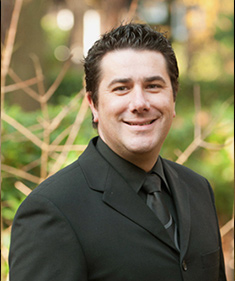 Hij studeerde aan de muziekacademies van Izegem (stadsmedaille op het eindexamen voordracht – o.l.v. Veerle De Poorter in 1996) en Leuven (grote onderscheiding op het eindexamen Lyrische Kunst o.l.v. Bart De Kegel). Sinds 2013 is hij lid van Verteldis. Dit is een collectief van verhalenvertellers, dat gegroeid is uit de masterclass van Chris Lomme.Bij de zangstudies kreeg hij de steun van o.a. Mevr. H. Tondeleir, Hilde Coppé , Lieven Termont en Bart De Kegel.Als cross-over artiest zingt hij met ‘Vocal4’ gospel-en popliederen. Hij was freelance zanger bij Ex Tempore (olv Florian Heyerick) en backing vocal bij The Golden Symphonic Orchestra, het huisorkest van Helmut Lotti. In die hoedanigheid mocht hij backings verzorgen van o.a.: The Supremes, Montserrat Caballé, Paul Michiels, Barbara Dex en tal van andere artiesten in binnen-en buitenland. Tot eind 2010 maakte Bart deel uit van De Bob Boon Singers.Met 'One Night at the Crooners Club' zingt hij crooners en easy listening muziek, evergreens en jazz-standards en bij het gezelschap ‘MinTh’ (Muziek in Theater) is hij te zien in diverse opera-,operette- en musical producties.Vanwege zijn bijzondere bijdrage voor het uitvoeren van de muziek van componist August De Boeck werd Bart in 2011 opgenomen in het erecomité 'August De Boeck'.  Hij is voorzitter van de Guido Gezellekring en lid van het Guido Gezellegenootschap. Met het project ‘Gezelle Gezongen’ onderzoekt hij het muzikaal oeuvre op tekst van de meest muzikaal vertaalde dichter van de lage landen, Guido Gezelle. ‘Lieve Meter’ is een voorstelling waarin brieven van het IJzerfront, verhalen, poëzie en muziek ten tijde van Wereldoorlog I, centraal staan. ‘Lieve Meter’ verwijst naar de legendarische ‘oorlogsmeters’.www.bartvandekerkhove.be Stan DriesenOmdat bloed kruipt waar het niet gaan kan, ruilde Stan Driesen (1977) zijn kandidatuur psychologie in voor de muziek en bekroonde zijn opleiding aan het Lemmensinstituut, na een master klassiek piano met grootste onderscheiding, met een tweede master voor jazzpiano. 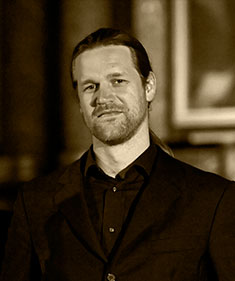 Begenadigd door muzikanten als Marc Erkens, Ewa Korniszewska, Ron Van Rossum, Frank Vaganee, Pierre Vandormael, Dré Pallemaerts, Erwin Vann, Bill Carothers, Stephane Gallant, Phil Woods … legde hij zich toe op verschillende projecten gaande van over groove jazz (met zijn Hammond-trio ‘TriOrganics’ en ‘Moon express’) tot muzikale verklankingen van poëzie (‘Gezelle Gezongen’) en nog vele andere free lance projecten.Als leraar is hij actief aan de 'Hagelandse Academie Voor Muziek En Woord' in Aarschot en in Diest, waar hij tevens de pop&jazz-afdeling coördineert. Johan VandendriesscheJohan Vandendriessche is als saxofonist-fluitist in vele genre's bedrijvig: van wereldmuziek via hedendaagse klassieke muziek tot en met dance, en van volksmuziek via rock tot en met jazz in al haar vormen.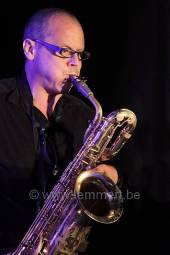 Hij debuteerde met Milkshake Banana en ACT Bigband, en speelde verder met o.m. het  jazzorkest en bigband van de BRT, de WDR-bigband, Eurojazz Orchestra, de Harmonie van de Luchtmacht, de VLOS, Philip Catherine, Rum, Johan Verminnen, Raymond V.H.G., Dirk Blanchart, Claude Nougaro, Clare Fisher, Randy Crawford, Shirley Bassey, Debbie Harry , John Miles, Zoot Money, Georgie Fame, Palle Mikkelborg, Jon Christensen, Marlyn Mazur, Bill Frisell, Michael Gibbs, Michel Herr, Marc Moulin, Toots Thielemans, Quincy Jones, Roger Hodgson, enz...In de lage landen speelde hij met dj Sven Vanhees en heeft hij getourd met Tony Christie in Duitsland, Oostenrijk, en het Verenigd Koninkrijk. Verder waren er ook geïsoleerde optredens op diverse Engelse popfestivals en in de Royal Albert Hall in Londen.  Hij is actief als M.D. met "The Belgian Swingjazz Orchestra", dat Belgische jazz van het Interbellum brengt, en met een loungeproject rond de Westcoast-jazz zoals die van Chet Baker, Paul Desmond en Gerry Mulligan. Hij is lid van ‘Gezelle Gezongen’, een trio (zang, piano, fluiten en rietinstrumenten) dat muziek brengt op basis van gedichten van Guido Gezelle, en daarmee de grenzen van het klassieke lied, kamermuziek en jazz verkent.Ook treedt Johan op in België en Frankrijk met de Matthew Herbert Big Band, een Brits orkest onder leiding van producer/live sampler Matthew Herbert, die vooral gekend is van zijn werk voor Roisin Murphy en Björk.Johan is medeoprichter van de Jazzacademie van Overijse-Hoeilaart, de Jazzafdeling van het Antwerpse Conservatorium en was hij deeltijds verbonden aan het Conservatorium van Gent. Hij geeft  AMC, samenspel  en muziekgeschiedenis – jazz & lichte muziek in de academie van Sint-Truiden en Diest. Als lesgever heeft hij vele hedendaagse jazz- en popmusici opgeleid die o.m. bij Sioen, Tomàn, Skeemz, El Tattou Del Tigre, Admiral Freebee, Arno, Laïs, Hooverphonic, Absynthe Minded, Lady Linn And Her Magnificent Seven, en het Brussels Jazz Orchestra spelen. www.johanvandendriessche.beBastiaan JonniauxBastiaan Jonniaux (1994), afkomstig van Bierbeek, werd grootgebracht in een muzikale familie. Hij studeerde slagwerk in Academie De Vonk te Oud-Heverlee alwaar hij in 2013 met grootste onderscheiding afstudeerde. 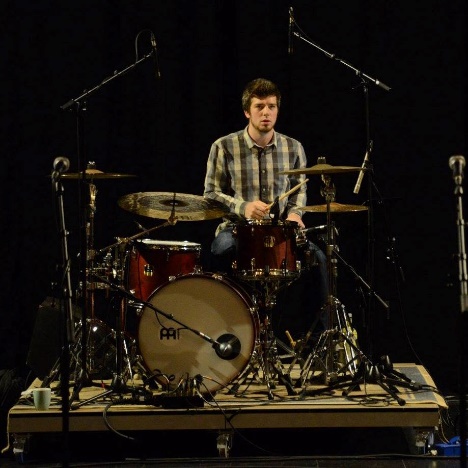 In 2012 vloog Bastiaan naar Los Angeles om gedurende een intensieve week ondergedompeld te worden in het kunnen van ’s werelds bekendste topdrummers, waaronder Chris Coleman (drummer van o.a. Prince, Chaka Khan), Kenny Aronoff (drummer van o.a. Smashing Pumpkins, Chickenfoot) en Jeff Hamilton (Paul McCartneyband, …).Sinds september 2013 studeert Bastiaan voor de opleiding Pop Drums in het Conservatorium te Gent. Bastiaan heeft gedurende zijn loopbaan reeds een breed gamma aan projecten opgebouwd: van percussionist bij een strijkorkest, tot drummer bij punk- en metalbands. Vandaag de dag is hij actief in de bands Atmospheres, The Lighthouse, Ghosts + Villains en daarnaast als sessiemuzikant.Guy Verfaillie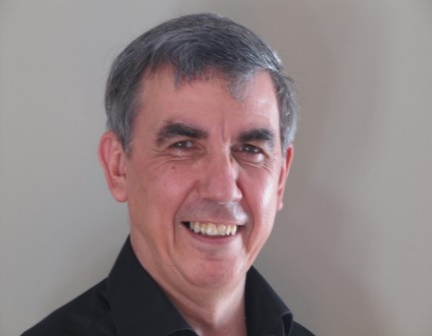 Guy Verfaillie werd geboren in 1952. In het beroepsleven was hij actief in de nutssector. Tijdens zijn vrije tijd bleef hij ook actief muziek beoefenen.
Zijn muzikale opleiding kreeg Guy aan de muziekacademies van Kortrijk en Mechelen. In 1996 behaalde hij zijn diploma voor zang bij Lucienne Van Deyck.Van 1978 tot 1987 was Guy begeleider en repetitor in het O.L.V. Koor te Mechelen. Samen met enkele vrienden richtte hij in 1984 het sextet “The Barbershop Music Six” op dat in 1991 zou evolueren tot het gemengd Vocaal Ensemble Viermaliks. Van 1992 tot 1997 was hij lid van het Vocaal Ensemble Voca Lisa.Guy dirigeerde De Bob Boon Singers van 2009 tot 2011. In september 2011 werd hij dirigent hij het Hagenkoor Herent. In september 2013 startte hij met het damesensemble Frizant.Hagenkoor Herent Het Hagenkoor is een gemengd koor met een  repertoire dat varieert van profane tot religieuze muziek uit verscheidene stijlperiodes, kleinkunst, vrolijke volksliederen, warme kerstmuziek en pareltjes van de oude en nieuwe koormuziek uit Vlaanderen en Europa. Het koor brengt jaarlijks een concert in eigen beheer en zoekt hierbij telkens een nieuwe originele ‘format’. Zo bracht het de voorbij jaren: Ev’ry time I feel the Spirit, het Franse Chanson met Filip Jordens, God be in my Head en vorig jaar de Dubbele Promenade. In december werkt het koor samen met de Koninklijke Harmonie van  Herent naar aanleiding van hun jubileum in Ameezing Christmas. Zie hiervoor onze website : www.hagenkoor.be  Hebt je interesse, aarzel niet : We repeteren elke dinsdag van 20 tot 22 uur in het cultureel centrum “De Wildeman”, Schoolstraat, 15 in Herent. Voor informatie kan je terecht bij de bestuursleden of via onze website.Sopranen : Bieke Brigou, Kathleen De Norre, Lut Deschamps,  Agnes Groeseneken, Lieve Konings, Maria Stroobants, Colette Truant, Astrid Vrijmoed.Mezzo-sopranen : Benedicte De Groef, Mia Franckx, Marleen Hubrecht, Viviane Janssens, Rita Vandeput, Ann Witvrouw

Alten : Karen Ameel, Danièle Brouwez, Maggy Kestemont, Lieve Keuleers, Arlette Maes, Lieve Quaeyhaegens, Yvonne Van der Elst, Simonne Vanduffel,

Tenoren : Paul Balduck, Wilfried Clerens, Marc Eerdekens, Paul Philippe, Willy Timmermans, Erik Vandersypen, Raf Vanvlasselaer,Bassen : Hans De Greef, Geert Fouquaert, Luc Huysmans, Luc Lagae, Rob Vanmaele, Pieter VrijmoedBegeleider : Francis Sablon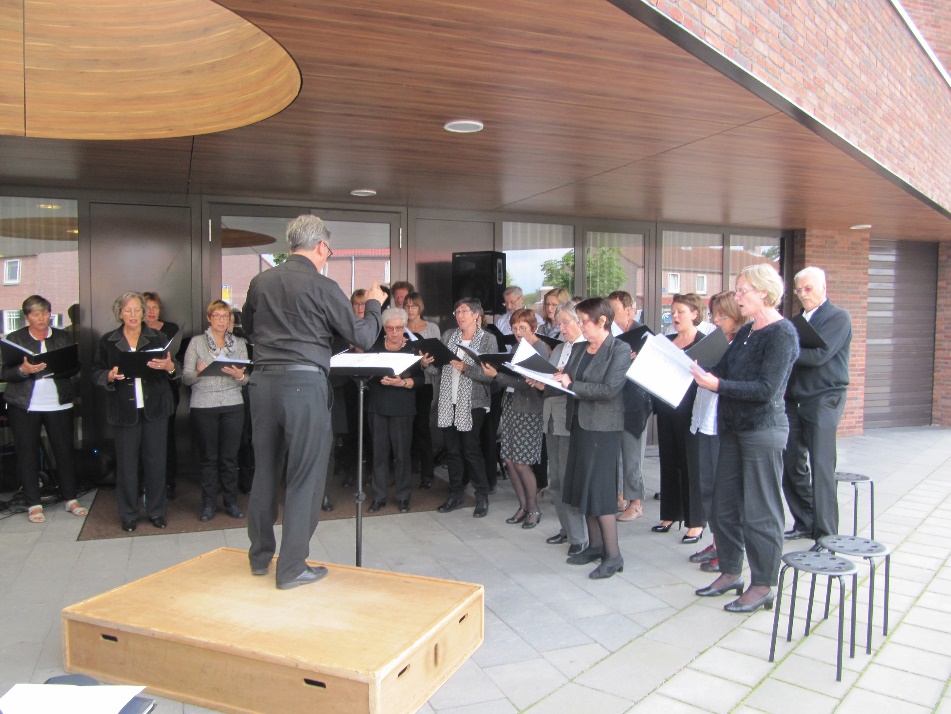 